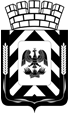 Администрация Ленинского городского округа 
Московской областиФИНАНСОВО-ЭКОНОМИЧЕСКОЕ УПРАВЛЕНИЕ
АДМИНИСТРАЦИИ ЛЕНИНСКОГО ГОРОДСКОГО ОКРУГА
МОСКОВСКОЙ ОБЛАСТИПриказОб утверждении Порядка исполнения бюджета Ленинского городского округа по источникам финансирования дефицита бюджета В соответствии со статьей 219.2 Бюджетного кодекса Российской Федерации  и решением Совета депутатов Ленинского городского округа Московской области № 13/1    от 26.08.2020 «Об утверждении Положения о бюджетном процессе в Ленинском городском округе Московской области»,ПРИКАЗЫВАЮ: 1. Утвердить прилагаемый Порядок исполнения бюджета Ленинского городского округа по источникам финансирования дефицита бюджета.2. Начальнику организационно-правового отдела Т.И.Русановой обеспечить размещение приказа в электронном виде на сайте администрации Ленинского городского округа Московской области.3. Контроль за исполнением настоящего приказа оставляю за собой.Заместитель главы администрации-начальник Финансово-экономическогоуправления			                           	                      Л.В. КолмогороваУтвержденПриказом заместителя главы администрации-начальника Финансово-экономического управления                                                                                                  от 30.12.2020 г. № 60Порядок исполнения бюджета Ленинского городского округа по источникам финансирования дефицита бюджета 1. Настоящий Порядок разработан в соответствии со статьей 219.2 Бюджетного кодекса Российской Федерации и устанавливает порядок исполнения бюджета Ленинского городского округа  по источникам финансирования дефицита бюджета.2. Исполнение бюджета Ленинского городского округа по источникам финансирования дефицита бюджета осуществляется администраторами источников финансирования дефицита бюджета  в соответствии со сводной бюджетной росписью путем проведения кассовых выплат из бюджета Ленинского городского округа.3.  Исполнение бюджета Ленинского городского округа по источникам финансирования дефицита бюджета предусматривает: а) принятие бюджетных обязательств по источникам финансирования дефицита бюджета путем заключения муниципальных контрактов, иных договоров с физическими и юридическими лицами, индивидуальными предпринимателями или иным правовым актом, соглашением. Основанием для принятия бюджетных обязательств по источникам финансирования могут являться:               - муниципальные займы, осуществляемые путем выпуска муниципальных ценных бумаг от имени Ленинского городского округа Московской области;               - кредиты, полученные от кредитных организаций;               - бюджетные ссуды и бюджетные кредиты, полученные от бюджетов других уровней бюджетной системы РФ;                - муниципальные контракты;                - договоры о предоставлении бюджетных кредитов из бюджета Ленинского городского округа;                - договоры о предоставлении муниципальных гарантий Ленинского городского округа и иные документы, предусматривающие исполнение обязательств по предоставленным муниципальным гарантиям.            б) подтверждение денежных обязательств по источникам финансирования дефицита бюджета в пределах доведенных до администратора источников финансирования дефицита местного бюджета бюджетных ассигнований.             Бюджетополучатель, администратор источников подтверждает обязанность оплатить за счет средств бюджета денежные обязательства в соответствии с платежными и иными документами путем представления на санкционирование в Финансово-экономическое управление платежного поручения.              в) санкционирование оплаты денежных обязательств по источникам финансирования дефицита бюджета осуществляется в соответствии с Порядком санкционирования оплаты денежных обязательств, подлежащих исполнению за счет бюджетных ассигнований по источникам внутреннего финансирования дефицита бюджета Ленинского городского округа.             г) подтверждение исполнения денежных обязательств по источникам финансирования дефицита бюджета Ленинского городского округа:             Подтверждение исполнения денежных обязательств по источникам финансирования дефицита бюджета Ленинского городского округа осуществляется УФК по МО, на основании платежных документов, подтверждающих списание денежных средств с единого счета местного бюджета в пользу физических или юридических лиц, бюджетов бюджетной системы Российской Федерации, а также проверки иных документов, подтверждающих проведение безналичных операций по исполнению денежных обязательств главных распорядителей (бюджетополучателей), администраторов источников финансирования дефицита местного бюджета.                Подтверждение денежных обязательств по источникам финансирования дефицита местного бюджета осуществляется в пределах доведенных до администратора источников финансирования дефицита местного бюджета бюджетных ассигнований.            4. Операции по источникам финансирования дефицита бюджета Ленинского  городского округа отражаются на лицевом счете по источникам финансирования дефицита бюджета.            5. На основании росписи источников финансирования дефицита местного бюджета администратор источников финансирования дефицита местного бюджета оформляет уведомление о бюджетных назначениях о объемах финансирования для осуществления кассовых выплат по источникам финансирования дефицита местного бюджета.от30.12.2020№60